LICENCIEMENT AVEC PREAVISCOURRIER RECOMMANDE ADRESSE A :	Monsieur, Madame, Mademoiselle	_______________________Adresse				_______________________					_______________________Madame, Mademoiselle, Monsieur,Par la présente nous vous informons de notre décision de mettre fin au contrat de travail qui nous lie, moyennant un délai de préavis s’élevant à ____ mois et ____ semaines. Ce préavis prendra cours le _____________________ .Fait à __________, le _________ .Signature de l’employeur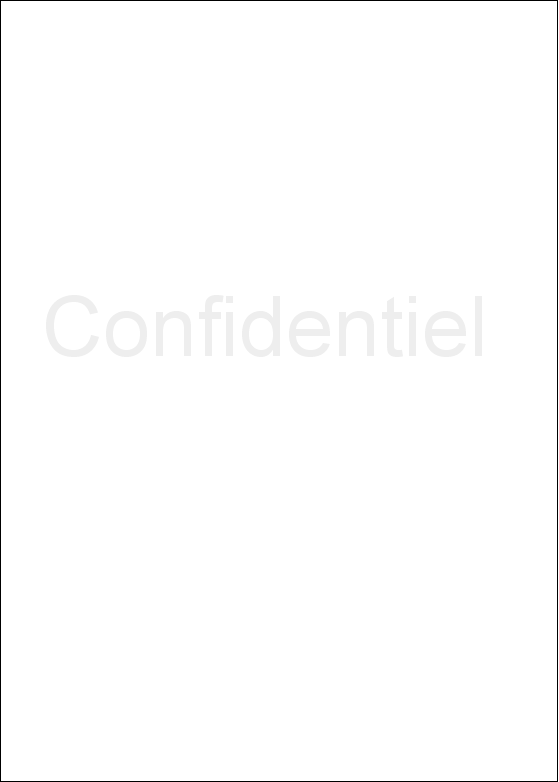 